ТЕМА УРОКА: НАРОДНЫЕ ПРОМЫСЛЫ. ИХ ИСТОКИ И СОВРЕМЕННОЕ РАЗВИТИЕ. ГЖЕЛЬ.Цель: Воспитывать любовь к народному искусству, народным промыслам; уважение к народному мастеру, создающему красоту на радость людям. Познакомить с росписью Гжель, её характерными особенностями, элементами росписи.Задачи: Обучить умению выделять и анализировать характерные средства художественной выразительности в работах народных мастеров. Научить расписывать гипсовые формы разделочных досок в традициях гжельских мастеров. Развивать умение высказывать оценочные суждения в процессе обсуждения выполненных работ, уважать мнение товарища.Оборудование: Для учащихся: гипсовые формы разделочных досок, кисти, гуашь белого и синего цвета, баночка для воды, салфетка для рук. Для учителя: ноутбук, проектор, экран; презентация «НАРОДНЫЕ ПРОМЫСЛЫ. ИХ ИСТОКИ И СОВРЕМЕННОЕ РАЗВИТИЕ. ГЖЕЛЬ», видеоролик «Искусство Гжели. Истоки и современное развитие промысла», видео-танец ансамбля Русь «Гжель», стихотворение  С. Ледковой «Гжель», мелодии: «Гусли», «Балалайка», «Песня про сувенир», «Русский сувенир» в исполнении анс.Русский узор, стеллаж для выставки работПлан урока1. Организационный момент. (1 мин)Вступительное слово учителя.2.Изучение теоретического материала по плану (15 мин):           1. Народные промыслы. Их истоки (3 мин)           2. История Гжели. (3 мин)           3. Элементы росписи Гжель.            Отличительные особенности росписи (4 мин)           4. Гжель в стихах, картинах художников (5 мин)3. Практическая работа (20 мин)Роспись гипсовых разделочных досок в стиле Гжель гуашьюФизминутка (2 мин) 4. Рефлексия (4 мин)Гжель и современность.5. Подведение итогов. Выставка работ (3 мин)1. Организационный моментНа фоне Слайда 1 звучит мелодия- Здравствуйте, ребята. Сегодня мы с вами окажемся в удивительном мире народных промыслов, научимся выделять и анализировать характерные средства художественной выразительности в работах народных мастеров.2. Изучение теоретического материала по плану      1) Народные промыслы. Их истоки- Как вы понимаете значение слова «Народные промыслы» (ответы детей)- Что можно отнести к народным промыслам? (ответы детей) Слайд 2   Народные про́мыслы — широкий спектр изделий, изготовленных при помощи простых подручных материалов, и несложных инструментов, где вещи, создаются собственноручно при помощи умений и смекалки. Работа может выполняться на ткани, дереве, цветных металлах, бумаге и т. д.  Обычно термин применим к вещам, которым находят не только эстетическое, но и практическое применение. Народное ремесло берет некоторые начала от сельского ремесла, благодаря которому создавались предметы первой необходимости.- А что значит «Истоки народных промыслов»? (ответы детей)- По толковому словарю Ожегова - 1. Начало, зарождение чего-либо. 2. Причина, основа чего-либо.- Какие вы знаете народные промыслы?  (ответы детей) - Сегодня мы ближе познакомимся с одним из народных промыслов. Но вам нужно будет разгадать его название.Слайд  3      ж Л Ь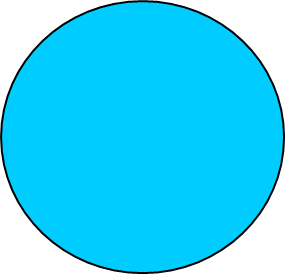 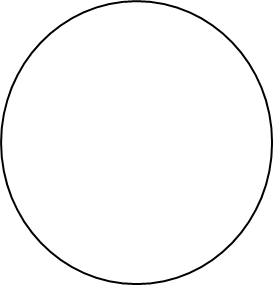            2) История Гжели.- Сможет ли человек, который не знавший что такое Гжель, рассказать о ней, выполнить роспись?- Какие знания необходимы для работы? (знать историю, элементы росписи, особенности, видеть роспись)- Что необходимо сделать для этого? (узнать историю, выделить элементы росписи, увидеть изделия и подметить особенности)Слайд 4. Видеоролик «Искусство Гжели. Истоки и современное развитие промысла» (1.45 минут из этого видео)- Где расположен город Гжель? (Недалеко от Москвы) Слайд 5- Откуда пришло такое название, от какого слова? (По преданию из старины, от слова «жечь»)- Какую особенность заметили в росписи? (роспись синей краской по белому фону)- Какие элементы заметили в изделиях на данный момент? (ответы детей)         3) Элементы росписи Гжель. На фоне Слайда 6 учитель рассказывает об элементах росписи- Гжель пользуется необычайно широкой популярностью у нас в стране и за ее пределами. Гжель является символом России.Цвет кобальта от интенсивного до нежно-голубого словно возникает из глубины  сверкающей белизны. Легкая линия сочетается с прозрачными мазком, что придает росписи характер быстрого акварельного рисунка и делает гжельский орнамент неповторимым. Любимая всеми гжельская посуда: чайники, кувшины, масленицы, сахарницы, медовницы, конфетницы.    Гжельские персонажи узнаются и запоминаются.                                       Роспись можно по долгу рассматривать, фантазии художников неистощимы. Любимые сюжеты Гжели "за самоваром", деревенские улицы, избы, крестьяне, деревенские музыканты, гармонисты, влюбленные парочки, соседушки. Гжельский орнамент  - это бусины-ягоды легкие светло-голубые усики, тонущие в фарфоровой белизне, словно брызги, это -декоративные цветы. Цветочные композиции  симметричны и спокойны. От крупного цветка расходятся в стороны тонкие стебли с бутонами. Пышные травки, легкая спираль усиков. Пышные гвоздики, лилии, розы, простые полевые цветы. Гжельский орнамент превращается в сказочно-декоративные узоры, лишь отдаленно напоминающие реальные растения. -Посмотрим внимательнее Слайд 7Мы видим элементы росписи «капелька», «гжельские листики», один из видов цветка, соединение элементов в простые узоры.- И все же названия этих элементов встречаются и в других росписях. Что же отличает Гжель от них? (роспись только синей краской по только белому фону)4) Гжель в стихах, картинах художников - Ребята, Гжель воспета в работах многих мастеров своего дела. Поэты выразили свое восхищение в стихах… Читают стихотворение  Светланы Ледковой «Гжель»(Екатеринбург) 2 ученика Из глубины веков до наших дней, Старанием мастеров умелых, Русь украшает чудо-Гжель Узором синим в платьях белых. Весеннее украсят утро Чудесной гжели нежные букеты, И легким ветерком как будто, На нас подует жарким летом. Порой осенней в ярких красках Природы милого творенья, К нам гжель приходит снежной сказкой, Зимы, предвидя приближение. Ну а зимой, холодной, вьюжной, Согреет нас огнем камин, В котором, жаркий пламень дружит С узором сине-голубым. В работах художников также можно встретить изделия Гжели:Слайд 8,9,10Работа Грохотовой Светланы (Москва) «Гжель и зефир»Работа Игоря Белковского (Челябинск) «Гжель и васильки»Это натюрморты. А сколько в них света, гармонии, тепла и любви к родному краю!3. Практическая работаДавайте, ребята и мы украсим сегодняшний день своими работами, выполненными в стиле Гжель.Перед вами на партах – гипсовые разделочные доски. Ваша задача расписать их. Можете ли вы сразу нанести элементы росписи? (Нет.)Что необходимо сделать? (Покрыть поверхность доски белым цветом)Роспись гипсовых разделочных досок в стиле Гжель гуашьюПока вы заняты интересным делом, для наших присутствующих гостей Слайд 11 (3 мин 40 сек) «выступит ансамбль Русь с танцем «Гжель»Проектор выключается, во время практической работы играют мелодии: «Гусли», «Балалайка», «Песня про сувенир», «Русский сувенир» в исполнении анс.Русский узор.4. Рефлексия (4 мин)Гжель и современность.- Ребята, востребована ли эта роспись в современное время? (Да)- Где можно использовать, где бы вы использовали? (ответы детей) Слайд 12В работах мастеров мы можем наблюдать искреннюю любовь к данной росписи. Работа их может быть выполнена в стиле Гжель.•	Модульное оригами и квиллинг  Слайд 13•	Лепка из полимерной глины и картины из кожи Слайд 14•	Декупаж и вышивка атласными лентами Слайд 15Аэрография Слайд 16В предстоящей олимпиаде, в российском городе Сочи, которая пройдет с 7 по 23 февраля 2014 года, Гжель также не останется в стороне. Олимпийские сувениры распишут под гжельСлайд 17Гжель приступила к выпуску своей фирменной продукции, украшенной теперь олимпийской символикой. Гжель стала очередным народным промыслом, получившим право выпускать продукцию с олимпийской символикой. Кроме символов Игр 14-го года, это еще и посуда.5. Подведение итогов. Выставка работ (3 мин)- Понравился вам урок?- Что вам показалось интересным, а что стало познавательным?- Что ж время посмотреть на ваши получившиеся сувениры.- В чем вы испытали трудности?- Что далось вам с легкостью?…Прекрасный мирВещей накоплен был веками.
Хранит их каждый дом, а может быть – музей.
Умейте рисовать и сотворять руками
Все то, что может радовать друзей.
Урок окончен. Всем спасибо.